Szövegértő feladatlap1. Hova rakta ősünk a tüzet, ha a barlangja nem volt elég tágas?............................................................................................................................2. Az ember által rakott tűzön kívül miért találhatnak a régészek tűznyomokat a barlangokban?............................................................................................................................3. A cikk szerint a tűzet régen három fő feladatra használták. Sorold fel mindhármat!............................................................................................................................4. Mit okozhat a szén-monoxid-mérgezés?............................................................................................................................5. A középkorban hogyan védekeztek a városi tűzesetek ellen?............................................................................................................................6. Hány éve építenek Angliában kéményt a házakba?............................................................................................................................7. Hogyan függ össze a kémény megjelenése a szobák építésével? Magyarázd el röviden!........................................................................................................................................................................................................................................................8. Mit jelent a „túlkifecsegés”? Tudsz konkrét példát írni?............................................................................................................................9. Magyarországon a kéményseprő mesterség a középkor vége felé terjedt el, amikor megjelentek a téglából épített kémények. A kéményseprő járta a falvakat, beszélgetett, hozta-vitte a híreket. Talán ezért is alakult ki a hiedelem, hogy szerencsés lesz, aki kéményseprőt lát. Nézz utána, a babona szerint mit kell tenni annak, aki kéményseprőt lát!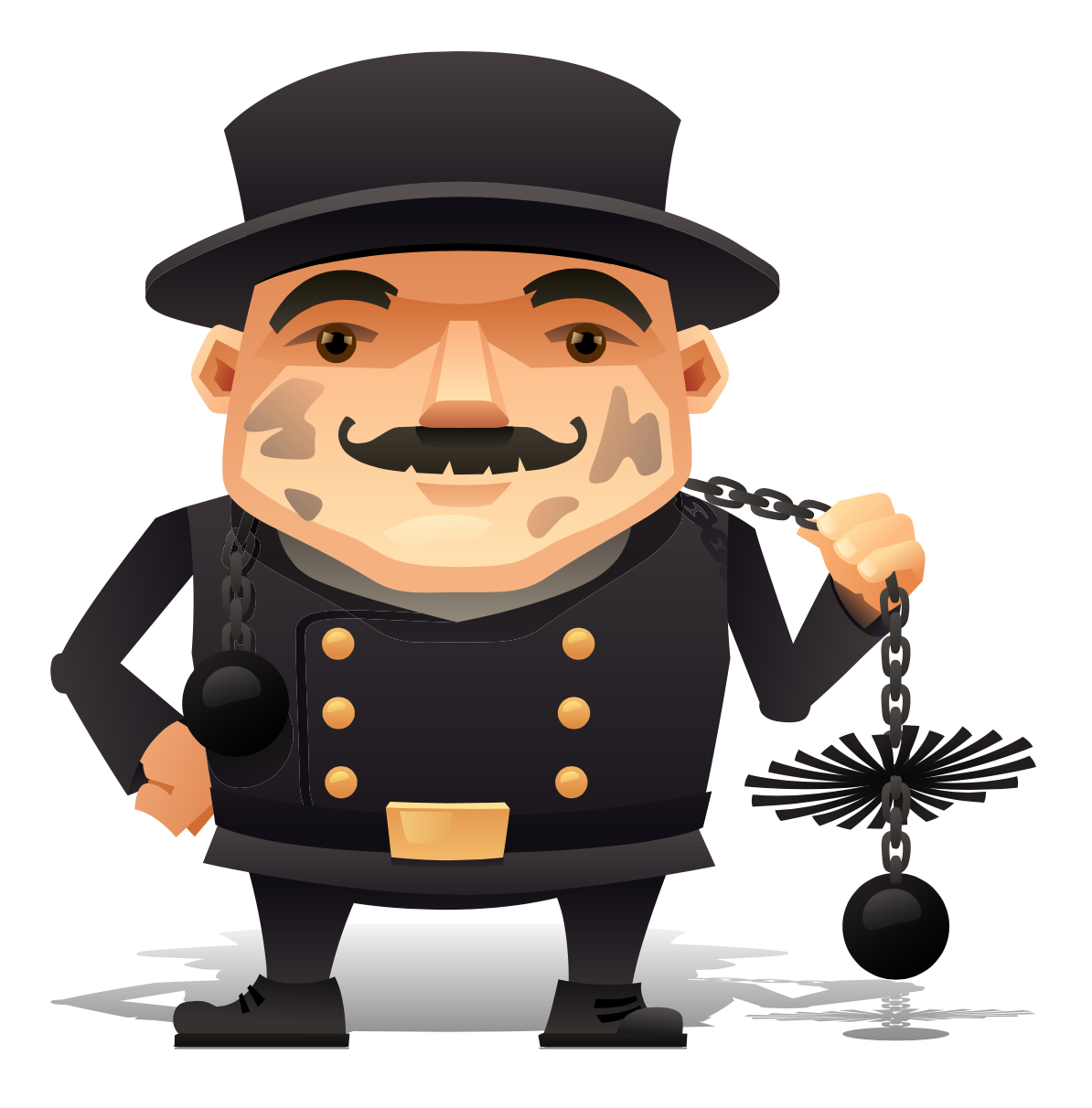 				........................................................................................					........................................................................................					........................................................................................       ........................................................................................